Муниципальное бюджетное общеобразовательное учреждение «Николаевская средняя школа» СОГЛАСОВАНО                                                                УТВЕРЖДАЮЗаместитель директора по УВР                                         Директор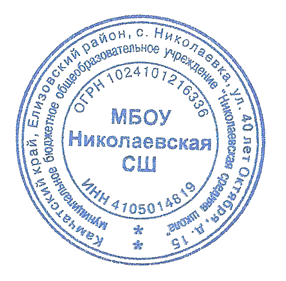 МБОУ Николаевская СШ                                                  МБОУ Николаевская СШ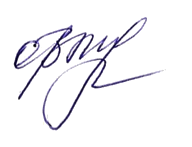 ______________ ( Т.В.Ревенок)                                        ______________________ ( О.В. Муравьёва)РАБОЧАЯ ПРОГРАММАпо  русскому языку,1 классУМК  «Перспектива»Учитель: Климова Р.Р.с. Николаевка2018– 2019  учебный годПримерное календарно-тематическое планирование по русскому языку 1 класс Л.Ф. Климанова, С.Г. Макеева «Русский язык» учебник для 1 класса
(УМК «Перспектива») 39 часов.Элементы рабочей программыСодержание элементов рабочей программы1.Пояснительная запискаРабочая программа по русскому языку  для 1 класса  составлена на основе Федерального государственного образовательного стандарта начального общего образования,    Примерной программы начального общего образования по русскому языку, авторской программы Л.Ф. Климановой, Т.В. Бабушкиной, а также планируемых результатов начального общего образования и  ориентирована на работу   п о  у ч е б н о - м е т о д и ч е с к о м у      к о м п л е к т у «Перспектива»  : Климанова Л.Ф., Макеева С.Г. Русский язык. Учебник. 1 класс, Москва «Просвещение» , 2015Климанова Л.Ф., Рабочая тетрадь. Русский язык. 1 класс, Москва «Просвещение» , 2017Методическое пособие к учебнику «Русский язык»: 1 кл./ Л.Ф.Климанова, С.Г.Макеева. –М.: Просвещение, 2017Михайлова С. Ю. Русский язык. Тесты. 1 класс,  Москва «Просвещение» , 2017Цели:- формировать у детей представлений о языке как средстве общения и познания окружающего мира, коммуникативной и социокультурной компетенции;- обеспечивать интеллектуальное развитие младших школьников;- помочь детям осознать русский язык как великую духовную ценностьЗадачи:- развивать все виды речевой деятельности (умения писать, читать, слушать и говорить), а также речевое мышление учащихся;- обеспечивать усвоение программного материала по языку (по фонетике, графике, лексике, грамматике, орфографии); стимулировать развитие коммуникативно-речевых умений и навыков;- пользоваться формулами речевого этикета в различных ситуациях общения;- формировать представление о языке как о жизненно важном средстве общения, которое предоставляет учащимся широкие возможности для выражения собственных мыслей в общении с другими людьми и для познания окружающего мира;- обеспечивать развитие функциональной грамотности учащихся на основе интеграции в изучении языка и речи учащихся;- развивать интерес к изучению русского языка, воспитывать чувство любви и уважения к языку как величайшей культурной ценности народа;- развивать творческие способности детей, их стремление  к созданию собственных текстов.1.1. Описание места учебного предмета в учебном плане  40 часов. 4 часа в неделю.Изучение русского языка начинается в 1 классе сразу после курса «Обучение грамоте».1.2. Предметные результаты освоения конкретного учебного предметаПредметные:Учащиеся должны иметь представление о речевом этикете и особенностях речевого поведения в различных ситуациях общения. Учащиеся должны знать: - все буквы русского алфавита; - основные отличия звуков от букв (звуки слышим и произносим, буквы видим и пишем); - признаки гласных и согласных звуков.Обучающиеся должны уметь: - пользоваться простейшими формулами речевого этикета при встрече, прощании, обращении друг к другу и взрослым;- выслушивать собеседника, проявляя к нему внимание и уважение, поддерживать разговор репликами и вопросами;- производить звуковой анализ слов;- различать гласные и согласные звуки и буквы, звонкие и глухие согласные,  мягкие и твердые звуки в слове, обозначать мягкость согласных с  помощью букв (е, ё, и, я,ю, ь), определять ударный слог в слове;- писать имена и фамилии людей, клички животных с заглавной буквы;- списывать с печатного и письменного текстов, не искажая начертания строчных и заглавных букв и правильно соединяя буквы в словах;- употреблять большую букву в начале и точку в конце предложения;- писать под диктовку слова, написание которых не расходится с произношением, предложения, тексты, включающие 12-15 слов;- самостоятельно составлять и записывать текст из 2-3 предложений по опорным словам на определенную тему 2.Содержание учебного предмета В мире общения. Слово(6 часов)УУД Личностные: формирование умения общаться как умения говорить и слушать, читать и писать. Регулятивные: освоение способов речевого общения. Познавательные: систематизация знаний о языке как средстве отражения действительности; о слове как двухсторонней языковой единице. Коммуникативные: формирование культуры речевого общения, речевого этикета. Имя собственное (2 часа)УУД Личностные: осознание алгоритма своего действия. Регулятивные: освоение способа написания имён собственных. Познавательные: осмысление различия между именами собственными и нарицательными. Коммуникативные: формирование умения аргументировать.Слово и его значение (3 часа)Планируемый результат УУД Личностные: формирование словарного запаса. Регулятивные: умение регулировать деятельность в соответствии с заданным образцом и по алгоритму. Познавательные: систематизация знаний о значении слов русского языка. Группы слов (3часа)УУД Личностные: осознание алгоритма своего действия; перевод внешней речи на внутренний план. Регулятивные: освоение способов классификации слов по группам: слова — названия предметов, их признаков и действий. Познавательные: освоение умения ставить вопросы к словам. Коммуникативные: умение объяснять свои действия Звуки и буквы, слоги и перенос, ударение (13 часов)УУД Личностные: осознание алгоритма своего действия; перевод внешней речи на внутренний план. Регулятивные: освоение способов классификации слов по звукам и количеству слогов. Познавательные: освоение умений делить слова на слоги, находить ударный слог и делить слова для переноса. Коммуникативные: умение объяснять свои действия. Орфограммы русского языка — наше первое знакомство (10 часов)УУД Личностные: осознание алгоритма своего действия; перевод внешней речи на внутренний план. Регулятивные: освоение правил написания слов. Познавательные: освоение умения подбирать проверочные слова с нужной орфограммой. Коммуникативные: умение объяснять свои действия. От слова к предложению, от предложения к тексту(3 часа)УУД Личностные: осознание алгоритма своего действия; перевод внешней речи на внутренний план. Регулятивные: освоение способов классификации предложений в зависимости от цели высказывания и эмоциональной окраски. Познавательные: освоение умения составлять предложения и текст. Коммуникативные: умение объяснять свои действия 3. Критерии оценивания Критерии и нормы оценки знаний обучающихся        В 1 классе домашние задания не задаются. Учитель планирует свою работу так, чтобы обеспечить полноценное усвоение каждым ребенком необходимых знаний, умений и навыков только на уроке.        В 1 классе используется только словесная оценка, критериями которой является соответствие или несоответствие требованиям программы. Оценки фиксируются и накапливаются в таблицах образовательных результатов (предметных, метапредметных и личностных) и в портфолио.        Метапредметные и личностные неперсонифицированные диагностические работы (один раз в год – обязательно).        Используется «Алгоритм самооценки». В первом классе алгоритм состоит из 4 вопросов:Какое было дано задание? (Учимся вспоминать цель работы)Удалось выполнить задание? (Учимся сравнивать результат с целью)Задание выполнено верно или не совсем? (Учимся находить и признавать ошибки)Выполнил самостоятельно или с чьей-то помощью? (Учимся оценивать процесс)После проведения итоговых контрольных работ по предметам и диагностик метапредметных результатов используются таблицы результатов, в которые учитель выставляет отметку за каждое из заданий в таблицу результатов. Отметки в таблицы результатов выставляются в 1 классе в виде «+» (зачет, выполнение задания) или «-» (задание не выполнено).№ урокаТема урокаПо плануПо фактуПримечание1.   Знакомство с учебником. В мире общения.12.    Главное средство общения – родной язык.13.   Словесное творчество.14.   Роль слова в общении.15   Слово,  его роль в нашей речи16Слово и его значение.1 7 Имя собственное. Отличие имени собственного от нарицательного.18Имя собственное. Правописание имен собственных.19  Слова с несколькими значениями. Представление о многозначности слов.110  Слова, близкие по значению (синонимы)111 Слова, противоположные по значению.112,13  Группы слов.214   Слова, отвечающие на вопросы кто? что?115,16  Звуки и буквы.217 Алфавит 118  Гласные звуки, обозначение их звуками.1 19,20Согласные звуки, обозначение их звуками.2 21,22 Слоги.2 23,24 Деление слова для переноса.2 25,26 Ударение.2 27 Говори правильно!1 28 Ударные и безударные гласные слоги. Обозначение их буквами.2 29 Твёрдые и мягкие согласные. Обозначение мягкости согласных звуков на письме.130  Обозначение мягкости  согласных звуков на письме с помощью букв Ё,Е,Ю,Я.1 31 Шипящие согласные звуки. Правописание буквосочетаний ЖИ-ШИ, ЧА-ЩА, ЧУ-ЩУ.1 32 Разделительный мягкий знак.133  Разделительный твёрдый знак.134Звонкие и глухие согласные звуки. 135 Диктант с грамматическими заданиями.1 36 Работа над ошибками.1 37 От слова к предложению.1 38 Знаки препинания в конце предложения.1 39 От предложения к тексту.1